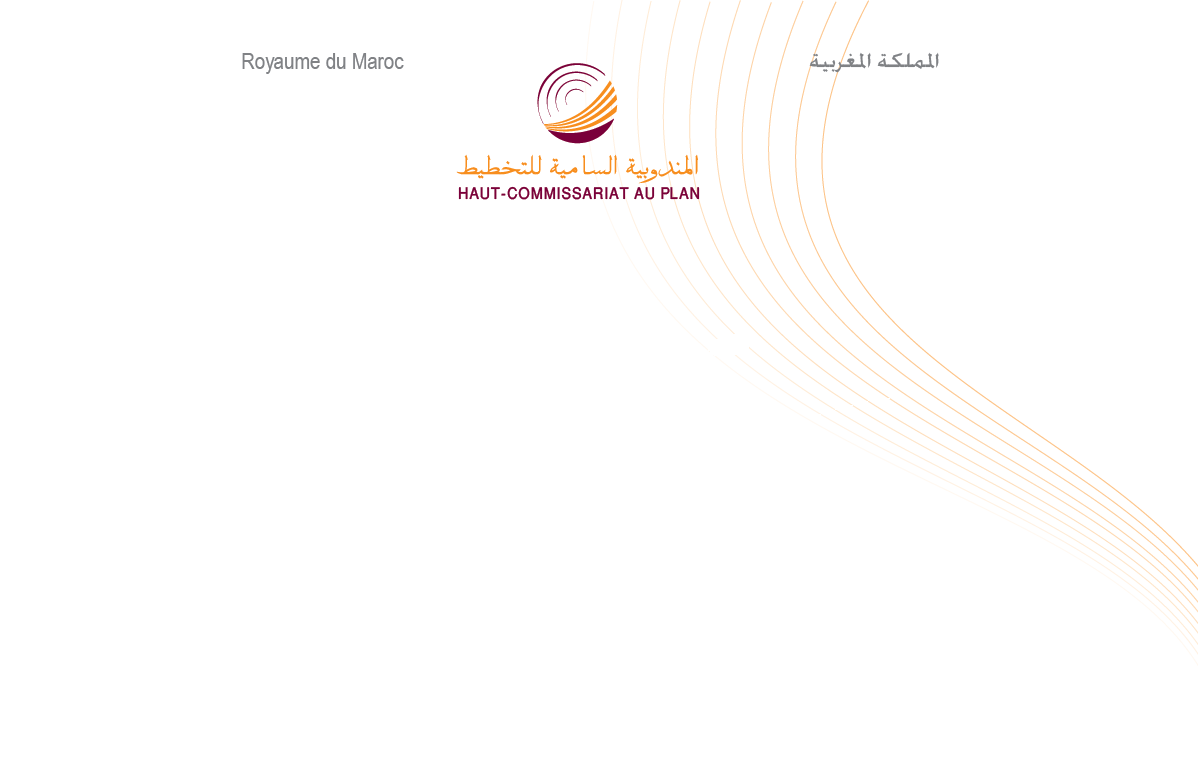  Note d’information relative aux comptes régionaux de l’année 2021Base 2014L’économie nationale a enregistré, en 2021, un produit intérieur brut (PIB) en volume de 1244,9 milliards de DH avec une croissance de 8 % après une profonde récession de 7,2% en 2020 due en particulier à la crise sanitaire.   Aux prix courants, le PIB a marqué une valeur de 1274 ,7 milliards de DH avec une hausse de 10,6%.  Cette note présente, par région, le PIB en volume et en valeur ainsi que les dépenses de consommation finale des ménages de l’année 2021 selon la base 2014 des comptes nationaux.Croissance économique régionale En volume, les comptes régionaux de 2021 font ressortir des disparités des taux de croissance du PIB entre les régions. Quatre régions ont pu enregistrer des taux de croissance supérieurs à la moyenne nationale (8%). Il s’agit de la région de Fès-Meknès (12,7%), de Béni Mellal-Khénifra (10,4%), de Tanger-Tétouan-Al Hoceima (8,7%) et de Marrakech-Safi (8,5%).Les huit régions restantes ont enregistré des taux de croissance inférieurs à la moyenne nationale (8%) ; allant de (4,2%) dans la région de Guelmim-Oued Noun à (7,9%) dans la région de Casablanca-Settat. Contribution régionale à la création du PIB en valeurAux prix courants, la région de Casablanca-Settat a créé presque un tiers (32,2%) du PIB national, les deux régions de Rabat-Salé-Kénitra et de Tanger-Tétouan-Al Hoceima ont créé un peu plus d’un quart (26,4%) de la richesse nationale, avec 15,9% et 10,5% respectivement.Cinq régions ont généré un autre tiers (33,5%) du PIB : la région de Fès-Meknès avec 8,2%, la région de Marrakech-Safi avec 7,9%, la région de Souss-Massa avec 6,2%, de Béni Mellal-Khénifra avec 5,9% et de l’Oriental avec 5,3%.Les trois régions du sud et la région de Drâa-Tafilalet n’ont contribué qu’à hauteur de 7,7% à la création du PIB en valeur, avec 4,8% et 2,8% respectivement.Dans ces conditions, les disparités quant à la création de la richesse entre les régions se sont accentuées. L’écart absolu moyen (la moyenne des écarts absolus entre le PIB des différentes régions et le PIB régional moyen) est passé de 66,4 milliards de DH en 2020 à 71,8 milliards en 2021.PIB régional par secteur d’activité Les activités primaires (agriculture et pêche) constituent 12% du PIB au niveau national en 2021. La contribution de ce secteur à la création de la richesse dépasse, dans la majorité des régions, cette moyenne nationale. Ces activités contribuent pour 25,3% au PIB de la région Fès-Meknès, 24,5% au PIB de la région de Drâa-Tafilalet, 18,7% au PIB de la région de Dakhla-Oued-Ed-Dahab, 18,4% au PIB des deux régions de Béni Mellal-Khénifra et de Souss-Massa, 15,4% au PIB de la région de Marrakech-Safi et 14,3% au PIB de la région de l’Oriental.  La région de Casablanca-Settat affiche, quant à elle, la part la plus faible avec 4,8%.Les activités secondaires (industrie manufacturière, mines, électricité, eau, assainissement, gestion des déchets et dépollution, et bâtiment et travaux publics) représentent 25,8% du PIB au niveau national en 2021. Quatre régions affichent des parts supérieures à cette moyenne : la région de Casablanca-Settat avec 37,4%, la région de Laâyoune-Saguia al Hamra avec 34%, celle de Tanger-Tétouan-Al Hoceima avec 33,3% et la région de Béni Mellal-Khénifra avec 29,5%. Les activités tertiaires (services marchands et non marchands) créent plus que la moitié de la richesse nationale en 2021 (51,9%). Les régions de Guelmim-Oued Noun, de Dakhla-Oued-Ed-Daha, de Rabat-Salé–Kénitra et de Marrakech-Safi présentent des structures économiques dominées par les activités des services, avec des parts largement supérieures à celle réalisée au niveau national, respectivement de 73,2%, 65,2%, 64% et 67,9%. Contribution régionale aux activités économiques nationales Les activités du secteur primaire restent l’apanage d’un nombre limité de régions ; Sept régions ont créé plus que quatre cinquièmes de la valeur ajoutée du secteur. En effet, les régions de Fès-Meknès, de Rabat-Salé-Kénitra, de Casablanca-Settat, de Marrakech-Safi, de de Tanger-Tétouan-Al Hoceima, de Souss-Massa et de Béni Mellal-Khénifra ont contribué pour 83,8% à la création de la valeur ajoutée nationale du secteur primaire en 2021 au lieu de 80,9% en 2020. Par ailleurs, les activités du secteur secondaire sont concentrées dans les régions de Casablanca-Settat et de Tanger-Tétouan-Al Hoceima qui ont participé pour 60,4% à la valeur ajoutée nationale du secteur en 2021 au lieu de 61,7% en 2020.D’un autre côté, 57% de la richesse créée par les activités tertiaires est à imputer aux trois régions de Casablanca-Settat, de Rabat-Salé-Kénitra et de Tanger-Tétouan-Al Hoceima.PIB régional par habitantLe PIB par habitant s’élève à 35104 DH en 2021 au niveau national. Cinq régions présentent un PIB par habitant supérieur à cette moyenne nationale. Il s’agit des régions de Dakhla-Oued-Ed-Dahab (84069 DH), de Laayoune-Saguia al Hamra (66241 DH), de Casablanca-Settat (54948 DH), de Guelmim-Oued Noun (43010 DH), de Rabat-Salé-Kénitra (41196 DH).Dans les autres régions, le PIB par habitant s’est situé entre 20971 DH, enregistré dans la région de Marrakech-Safi et 34751 DH dans la région de Tanger-Tétouan-Al Hoceima. La dispersion du PIB par habitant est en augmentation. L’écart absolu moyen est passé de 14113 DH en 2020 à 14724 DH en 2021.Dépenses de consommation finale des ménages selon les régionsEn 2021, les dépenses de consommation finale des ménages (DCFM), au niveau national, ont atteint 751,5 milliards de Dirhams. Les régions de Casablanca-Settat, de Rabat-Salé-Kénitra et de Fès-Meknès ont accaparé un peu plus de la moitié (51,5%) de ces dépenses, avec 25,3%, 14,7% et 11,6%, respectivement. Les régions de Tanger-Tétouan-Al Hoceima et de Marrakech-Safi ont détenu une part de 22,6% des DCFM, répartie respectivement à 11,4% et 11,2%.Les sept régions restantes ont contribué pour près d’un quart (25,8%) aux DCFM, avec des apports compris entre 0,7% pour la région de Dakhla-Oued-Ed-Dahab et 7,2% pour la région de Souss-Massa.Dans ces conditions, les disparités des dépenses de consommation se sont accentuées ; L’écart absolu moyen entre la DCFM des différentes régions et la DCFM régionale moyenne a atteint 40,7 milliards de DH en 2021 au lieu de 36,4 milliards de DH en 2020. Rapportées à la population, les dépenses de consommation finale des ménages ont affiché des niveaux supérieurs à la moyenne nationale (20694 DH en 2021) dans six régions. Il s’agit des régions de Dakhla-Oued-Ed-Dahab (29554 DH), de Casablanca-Settat (25300 DH), de Rabat-Salé-Kénitra (22431 DH), de Tanger-Tétouan-Al Hoceima (22273 DH), de Laâyoune-Saguia al Hamra (21978 DH) et de l’Oriental (21043 DH). Dans les autres régions, les dépenses de consommation par habitant sont passées d’un minimum de 14377 DH (Drâa-Tafilalet) à 19580 DH (Fès-Meknès).A cet effet, la dispersion des dépenses de consommation finale des ménages par tête a augmenté. L’écart absolu moyen est passé de 2885 DH en 2020 à 3155 DH en 2021. En annexe les tableaux et les cartes géographiques présentant les résultats des comptes régionaux, en base 2014, des années 2020 et 2021  * Données semi-définitives                                                                                                                                                                                                                                                                      * Données semi-définitives * Données semi-définitives                                                                                                                                                                                                 * Données semi-définitives														                       * Données semi-définitives                        * Données semi-définitives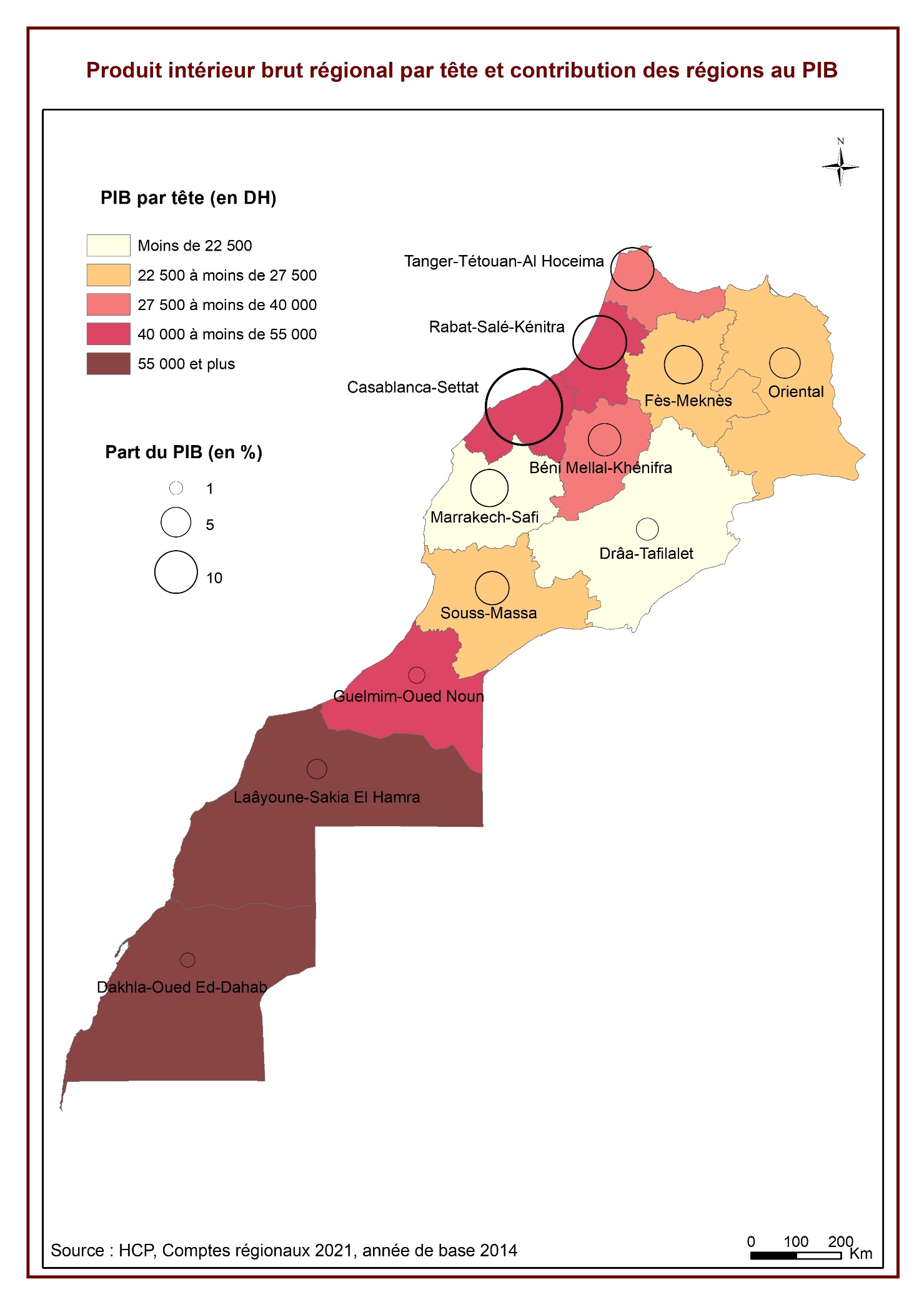 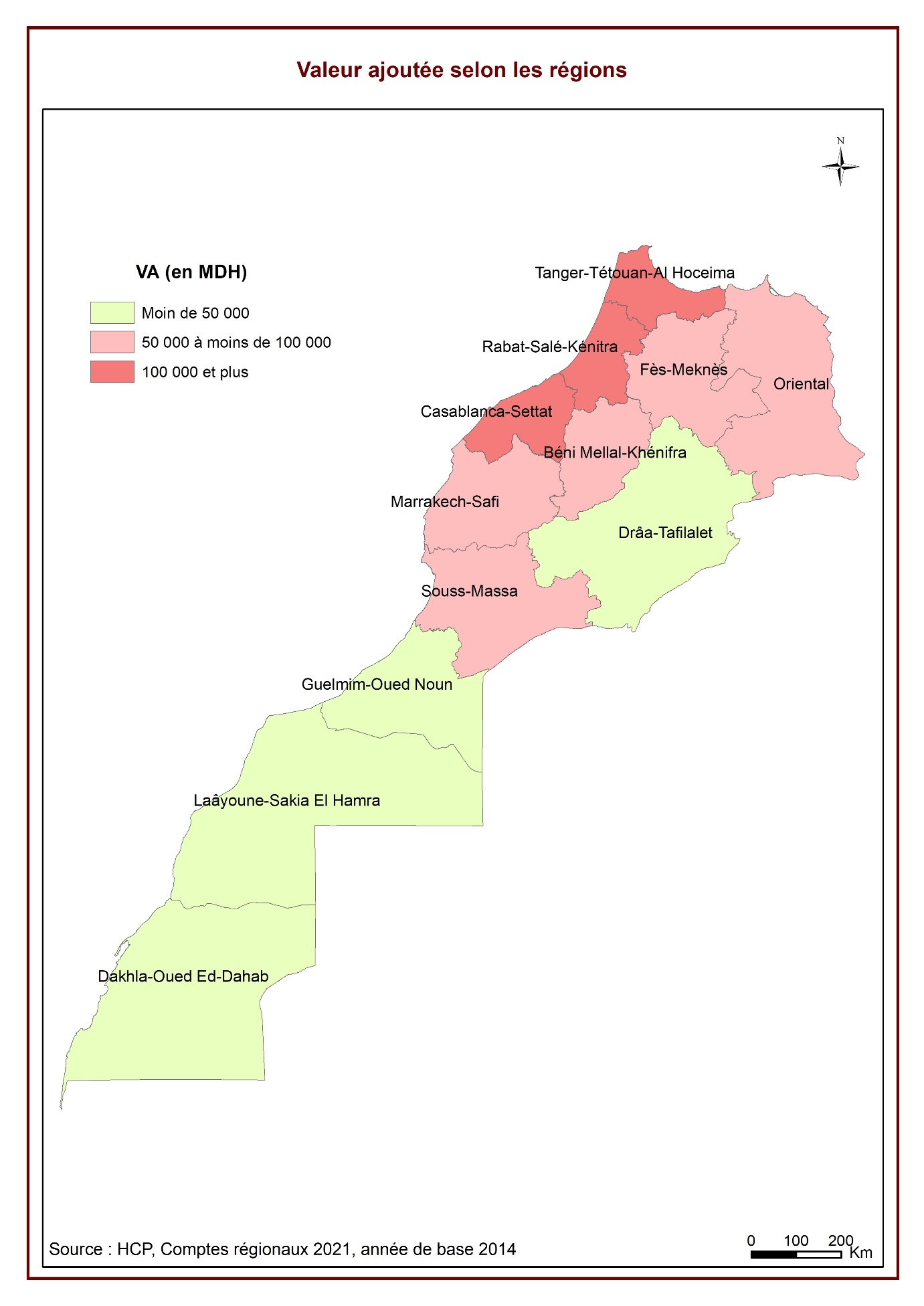 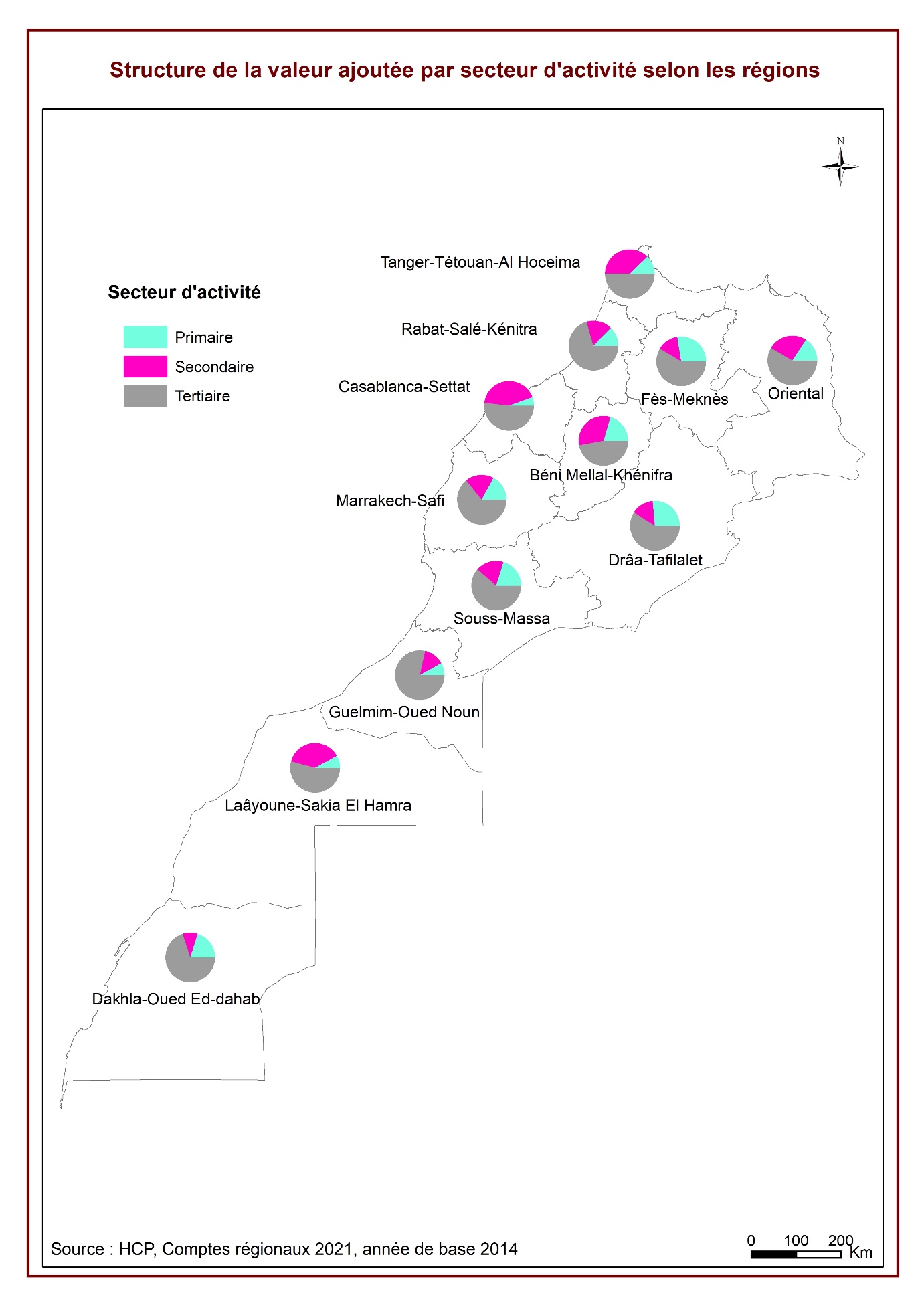 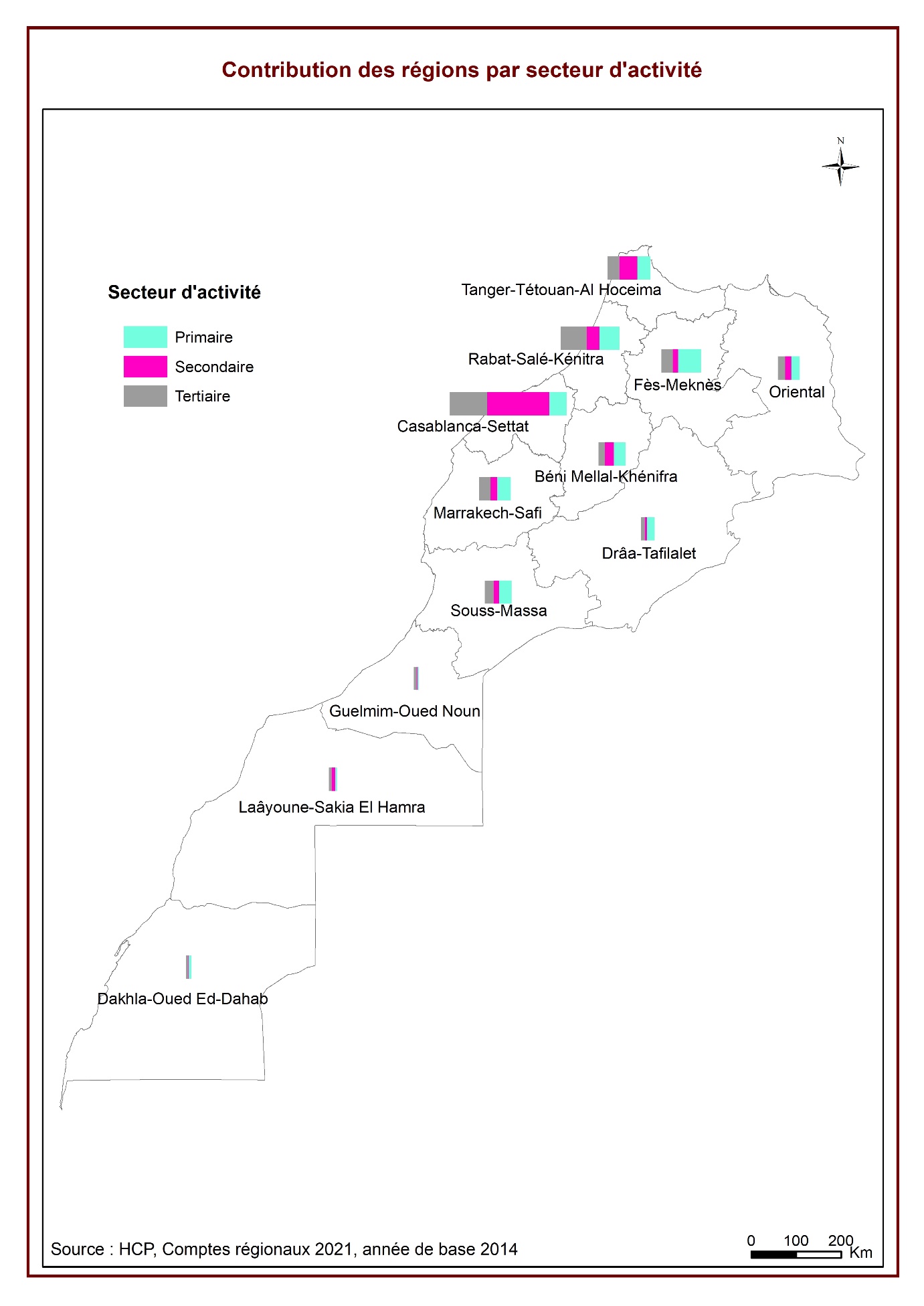 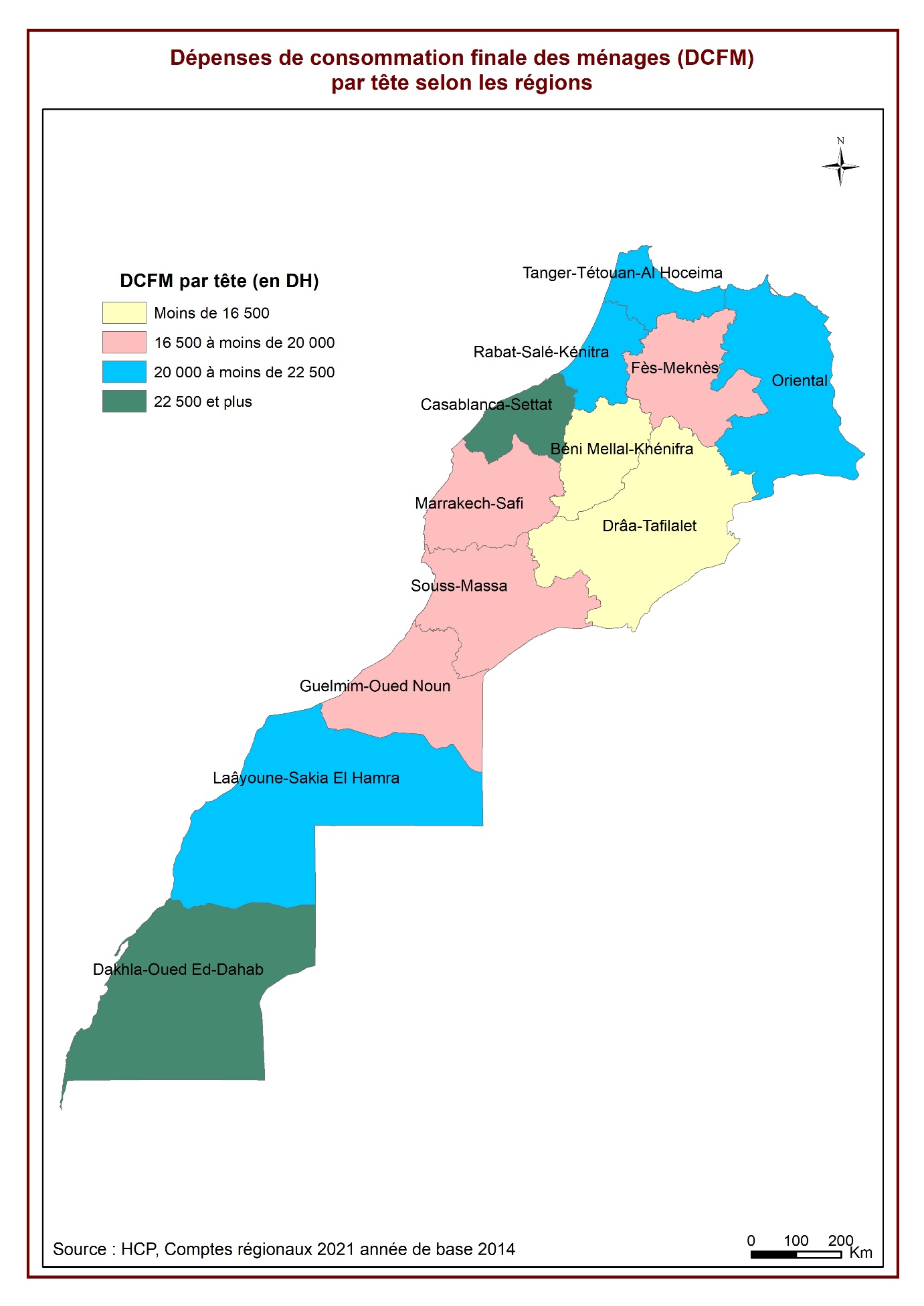 Croissance du Produit intérieur brut et contribution à la croissance nationale par région Croissance du Produit intérieur brut et contribution à la croissance nationale par région Croissance du Produit intérieur brut et contribution à la croissance nationale par région Croissance du Produit intérieur brut et contribution à la croissance nationale par région Croissance du Produit intérieur brut et contribution à la croissance nationale par région Croissance du Produit intérieur brut et contribution à la croissance nationale par région Croissance du Produit intérieur brut et contribution à la croissance nationale par région Croissance du Produit intérieur brut et contribution à la croissance nationale par région     REGION     REGION     REGION     REGION Croissance (%)Croissance (%)Contribution à la croissance (points)Contribution à la croissance (points)    REGION     REGION 20202021*20202021*1Tanger-Tétouan-Al Hoceima-11,18,7-1,20,92Oriental -7,27,1-0,40,43Fès-Meknès-9,212,7-0,71,04Rabat-Salé-Kénitra-4,66,3-0,71,05Béni Mellal-Khénifra-2,510,4-0,10,66Casablanca-Settat-7,07,9-2,22,67Marrakech-Safi-15,58,5-1,30,78Drâa-Tafilalet-2,75,9-0,10,29Souss-Massa-11,37,5-0,70,510Guelmim-Oued Noun4,94,20,10,111Laâyoune-Saguia al Hamra15,46,20,30,112Dakhla-Oued ed Dahab4,34,40,10,1Enceintes extra-territorialesEnceintes extra-territoriales-0,4-0,50,00,0TotalTotal-7,28,0-7,28,0Produit intérieur brut, aux prix courants, par région Produit intérieur brut, aux prix courants, par région Produit intérieur brut, aux prix courants, par région Produit intérieur brut, aux prix courants, par région Produit intérieur brut, aux prix courants, par région Produit intérieur brut, aux prix courants, par région Produit intérieur brut, aux prix courants, par région Produit intérieur brut, aux prix courants, par région     REGION     REGION     REGION     REGION PIB (en millions de DH)PIB (en millions de DH)Structure (%)Structure (%)PIB par tête PIB par tête     REGION     REGION 20202021*20202021*20202021*1Tanger-Tétouan-Al Hoceima122 235134 04910,610,532 050347512Oriental 61 48066 9635,35,325 061270093Fès-Meknès91 020104 3537,98,220 659235364Rabat-Salé-Kénitra187 843202 50816,315,938 589411965Béni Mellal-Khénifra62 34074 8535,45,923 857284816Casablanca-Settat376 005412 25232,632,350 755549487Marrakech-Safi89 163101 0007,77,918 675209718Drâa-Tafilalet33 39036 1142,92,819 713212029Souss-Massa71 10879 3826,26,224 5522703310Guelmim-Oued Noun18 01419 2851,61,540 3694301011Laâyoune-Saguia al Hamra24 21026 9092,12,160 4586624112Dakhla-Oued ed Dahab14 22415 6131,21,279 64384069Enceintes extra-territorialesEnceintes extra-territoriales1 4461 4470,10,1TotalTotal1 152 4771 274 727100,0100,032 05635104Produit intérieur brut des régions, aux prix courants, par secteurs d'activité (en millions de DH)Produit intérieur brut des régions, aux prix courants, par secteurs d'activité (en millions de DH)Produit intérieur brut des régions, aux prix courants, par secteurs d'activité (en millions de DH)Produit intérieur brut des régions, aux prix courants, par secteurs d'activité (en millions de DH)Produit intérieur brut des régions, aux prix courants, par secteurs d'activité (en millions de DH)Produit intérieur brut des régions, aux prix courants, par secteurs d'activité (en millions de DH)Produit intérieur brut des régions, aux prix courants, par secteurs d'activité (en millions de DH)Produit intérieur brut des régions, aux prix courants, par secteurs d'activité (en millions de DH)Produit intérieur brut des régions, aux prix courants, par secteurs d'activité (en millions de DH)Produit intérieur brut des régions, aux prix courants, par secteurs d'activité (en millions de DH)    REGION     REGION PrimairePrimaireSecondaireSecondaire      Tertiaire      TertiaireI-S/PtI-S/Pt    REGION     REGION 20202021*20202021*20202021*20202021*1Tanger-Tétouan-Al Hoceima13502149684041944603556566014512658143332Oriental 9269957814678156373207635294545664543Fès-Meknès197452640612928134325118656330716081864Rabat-Salé-Kénitra1870523118284193100212366712961717052187725Béni Mellal-Khénifra115091376916417221062892831972548670066Casablanca-Settat116201975814474215404617294518720946697512407Marrakech-Safi115161558215355170455363858432865499408Drâa-Tafilalet88738844451048171768019724232627289Souss-Massa1282814585112151319340738441646326744010Guelmim-Oued Noun156714312096241413227141141123132611Laâyoune-Saguia al Hamra160819497875915212142130792584272812Dakhla-Oued ed Dahab21522923149314299676101849031077 Enceintes extra-territoriales  Enceintes extra-territoriales 14461447TotalTotal122896152911300147328875613006661711116428131230Contribution des régions à la VA des secteurs d’activité (en %)Contribution des régions à la VA des secteurs d’activité (en %)Contribution des régions à la VA des secteurs d’activité (en %)Contribution des régions à la VA des secteurs d’activité (en %)Contribution des régions à la VA des secteurs d’activité (en %)Contribution des régions à la VA des secteurs d’activité (en %)Contribution des régions à la VA des secteurs d’activité (en %)Contribution des régions à la VA des secteurs d’activité (en %)    REGION     REGION PrimairePrimaireSecondaireSecondaireTertiaireTertiaire    REGION     REGION 20202021*20202021*20202021*1Tanger-Tétouan-Al Hoceima11,09,813,513,69,19,12Oriental 7,56,34,94,85,25,33Fès-Meknès16,117,34,34,18,38,54Rabat-Salé-Kénitra15,215,19,59,420,219,65Béni Mellal-Khénifra9,49,05,56,74,74,86Casablanca-Settat9,512,948,246,828,228,37Marrakech-Safi9,410,25,15,28,78,88Drâa-Tafilalet7,25,81,51,52,93,09Souss-Massa10,49,53,74,06,66,710Guelmim-Oued Noun1,30,90,70,72,22,111Laâyoune-Saguia al Hamra1,31,32,62,82,02,012Dakhla-Oued ed Dahab1,81,90,50,41,61,5 Enceintes extra-territoriales  Enceintes extra-territoriales 0,20,2TotalTotal100,0100,0100,0100,0100,0100,0Structure du PIB des régions par secteur d'activité (en %)Structure du PIB des régions par secteur d'activité (en %)Structure du PIB des régions par secteur d'activité (en %)Structure du PIB des régions par secteur d'activité (en %)Structure du PIB des régions par secteur d'activité (en %)Structure du PIB des régions par secteur d'activité (en %)Structure du PIB des régions par secteur d'activité (en %)Structure du PIB des régions par secteur d'activité (en %)Structure du PIB des régions par secteur d'activité (en %)Structure du PIB des régions par secteur d'activité (en %)Structure du PIB des régions par secteur d'activité (en %)Structure du PIB des régions par secteur d'activité (en %)Structure du PIB des régions par secteur d'activité (en %)Structure du PIB des régions par secteur d'activité (en %)Structure du PIB des régions par secteur d'activité (en %)Structure du PIB des régions par secteur d'activité (en %)Structure du PIB des régions par secteur d'activité (en %)Structure du PIB des régions par secteur d'activité (en %)    REGION     REGION PrimairePrimairePrimaireSecondaireSecondaireSecondaireSecondaireSecondaireTertiaireTertiaireTertiaireTertiaireI-S/PtI-S/PtI-S/PtI-S/Pt    REGION     REGION 20202021*2021*2020202020202021*2021*20202021*2021*2021*20202021*2021*2021*1Tanger-Tétouan-Al Hoceima11,011,211,233,133,133,133,333,345,544,944,944,910,410,710,710,72Oriental 15,114,314,323,923,923,923,423,452,252,752,752,78,99,69,69,63Fès-Meknès21,725,325,314,214,214,212,912,956,254,054,054,07,97,87,87,84Rabat-Salé-Kénitra10,011,411,415,115,115,115,315,365,864,064,064,09,19,39,39,35Béni Mellal-Khénifra18,518,418,426,326,326,329,529,546,442,742,742,78,89,49,49,46Casablanca-Settat3,14,84,838,538,538,537,437,446,045,445,445,412,412,412,412,47Marrakech-Safi12,915,415,417,217,217,216,916,960,257,957,957,99,79,89,89,88Drâa-Tafilalet26,624,524,513,513,513,513,313,353,054,654,654,67,07,67,67,69Souss-Massa18,018,418,415,815,815,816,616,657,355,655,655,68,99,49,49,410Guelmim-Oued Noun8,77,47,411,611,611,612,512,573,473,273,273,26,26,96,96,911Laâyoune-Saguia al Hamra6,67,27,232,532,532,534,034,050,248,648,648,610,710,110,110,112Dakhla-Oued ed Dahab15,118,718,710,510,510,59,29,268,065,265,265,26,46,96,96,9 Enceintes extra-territoriales  Enceintes extra-territoriales TotalTotal10,712,012,026,026,026,025,825,853,251,951,951,910,110,310,310,3Dépenses de consommation finale des ménages par région Dépenses de consommation finale des ménages par région Dépenses de consommation finale des ménages par région Dépenses de consommation finale des ménages par région Dépenses de consommation finale des ménages par région Dépenses de consommation finale des ménages par région Dépenses de consommation finale des ménages par région Dépenses de consommation finale des ménages par région     REGION     REGION DCFM (en millions de DH)DCFM (en millions de DH)Structure (%)Structure (%)DCFM par têteDCFM par tête    REGION     REGION 20202021*20202021*20202021*1Tanger-Tétouan-Al Hoceima77 04585 91811,511,420 201222732Oriental 46 83452 1737,06,919 091210433Fès-Meknès78 15986 81411,611,617 740195804Rabat-Salé-Kénitra98 871110 26414,714,720 311224315Béni Mellal-Khénifra35 84940 0835,35,313 719152526Casablanca-Settat168 903189 81525,125,322 799253007Marrakech-Safi75 52684 40511,211,215 819175258Drâa-Tafilalet22 00624 4893,33,312 992143779Souss-Massa48 64754 3617,27,216 7971851310Guelmim-Oued Noun7 9158 7301,21,217 7371947111Laâyoune-Saguia al Hamra8 0408 9281,21,220 0782197812Dakhla-Oued ed Dahab4 8135 4890,70,726 94629554TotalTotal672 606751 470100,0100,018 70920694